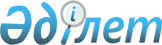 Шығыс Қазақстан облыстық мәслихатының кейбір шешімдеріне өзгерістер енгізу туралы
					
			Күшін жойған
			
			
		
					Шығыс Қазақстан облыстық мәслихатының 2015 жылғы 17 сәуірдегі N 27/328-V шешімі. Шығыс Қазақстан облысының Әділет департаментінде 2015 жылғы 13 мамырда N 3933 болып тіркелді. Күші жойылды-Шығыс Қазақстан облыстық мәслихатының 2022 жылғы 22 тамыздағы № 18/155-VІІ шешімімен
      Ескерту. Күші жойылды-Шығыс Қазақстан облыстық мәслихатының 22.08.2022 № 18/155-VІІ шешімімен (алғашқы ресми жарияланған күнінен кейін күнтізбелік он күн өткен соң қолданысқа енгізіледі).
      РҚАО ескертпесі.
      Құжаттың мәтінінде түпнұсқаның пунктуациясы мен орфографиясы сақталған.
      "Нормативтік құқықтық актілер туралы" Қазақстан Республикасының 1998 жылғы 24 наурыздағы Заңының 43-1 бабының 1-тармағына сәйкес Шығыс Қазақстан облыстық мәслихаты ШЕШТІ:
      1. Шығыс Қазақстан облыстық мәслихатының кейбір шешімдеріне өзгерістер енгізілсін:
      1) "Шығыс Қазақстан облысының елді мекендерінде жануарларды асырау қағидаларын бекіту туралы" Шығыс Қазақстан облыстық мәслихатының 2014 жылғы 11 сәуірдегі № 19/219-V шешімінде (Нормативтік құқықтық актілерді мемлекеттік тіркеу тізілімінде тіркелген № 3312, 2014 жылғы 20 мамырдағы № 56 "Рудный Алтай", 2014 жылғы 21 мамырдағы № 56 "Дидар" газеттерінде, 2014 жылғы 29 мамырда "Әділет" ақпараттық-құқықтық жүйесінде жарияланған):
       кіріспе жаңа редакцияда жазылсын:
      "Қазақстан Республикасындағы жергілікті мемлекеттік басқару және өзін-өзі басқару туралы" Қазақстан Республикасының 2001 жылғы 23 қаңтардағы Заңының 6-бабының 2-2 тармағына  сәйкес Шығыс Қазақстан облыстық мәслихаты ШЕШТІ:";
      аталған шешіммен бекітілген Шығыс Қазақстан облысының елді мекендерінде жануарларды асырау қағидаларында:
       1-тармақ  жаңа редакцияда жазылсын:
      "1. Шығыс Қазақстан облысының елді мекендерінде жануарларды асыраудың осы қағидалары (бұдан әрі – Қағидалар) "Қазақстан Республикасындағы жергілікті мемлекеттік басқару және өзін-өзі басқару туралы" Қазақстан Республикасының 2001 жылғы 23 қаңтардағы Заңының 6-бабының 2-2 тармағына, Қазақстан Республикасының басқа да нормативтік құқықтық актілеріне сәйкес әзірленді және облыс елді мекендерінде жануарларды асырау тәртібін айқындайды.";
      2) "Шығыс Қазақстан облысының елді мекендерінде иттер мен мысықтарды асырау және серуендету қағидаларын бекіту туралы" Шығыс Қазақстан облыстық мәслихатының 2014 жылғы 11 сәуірдегі № 19/220-V шешімінде (Нормативтік құқықтық актілерді мемлекеттік тіркеу тізілімінде тіркелген № 3317, 2014 жылғы 26 мамырдағы № 58 "Дидар", 2014 жылғы 27 мамырдағы № 59 "Рудный Алтай" газеттерінде, 2014 жылғы 29 мамырда "Әділет" ақпараттық-құқықтық жүйесінде жарияланған):
       кіріспе жаңа редакцияда жазылсын:
      "Қазақстан Республикасындағы жергілікті мемлекеттік басқару және өзін-өзі басқару туралы" Қазақстан Республикасының 2001 жылғы 23 қаңтардағы Заңының 6-бабының 2-2 тармағына  сәйкес Шығыс Қазақстан облыстық мәслихаты ШЕШТІ:";
      аталған шешіммен бекітілген Шығыс Қазақстан облысының елді мекендерінде иттер мен мысықтарды асырау және серуендету қағидаларында:
       1-тармақ жаңа редакцияда жазылсын:
      "1. Шығыс Қазақстан облысының елді мекендерінде иттер мен мысықтарды асырау және серуендетудің осы қағидалары (бұдан әрі–Қағидалар) "Қазақстан Республикасындағы жергілікті мемлекеттік басқару және өзін-өзі басқару туралы" Қазақстан Республикасының 2001 жылғы 23 қаңтардағы Заңының 6-бабының 2-2 тармағына, Қазақстан Республикасының басқа да нормативтік құқықтық актілеріне сәйкес әзірленді және облыс елді мекендерінде иттер мен мысықтарды асырау және серуендету тәртібін айқындайды.".
      2. Осы шешім оның алғашқы ресми жарияланған күнінен кейін күнтізбелік он күн өткен соң қолданысқа енгізіледі.
					© 2012. Қазақстан Республикасы Әділет министрлігінің «Қазақстан Республикасының Заңнама және құқықтық ақпарат институты» ШЖҚ РМК
				
      Сессия төрағасы

А. Уразов 

      Шығыс Қазақстан облыстық мәслихатының хатшысы

Г. Пинчук
